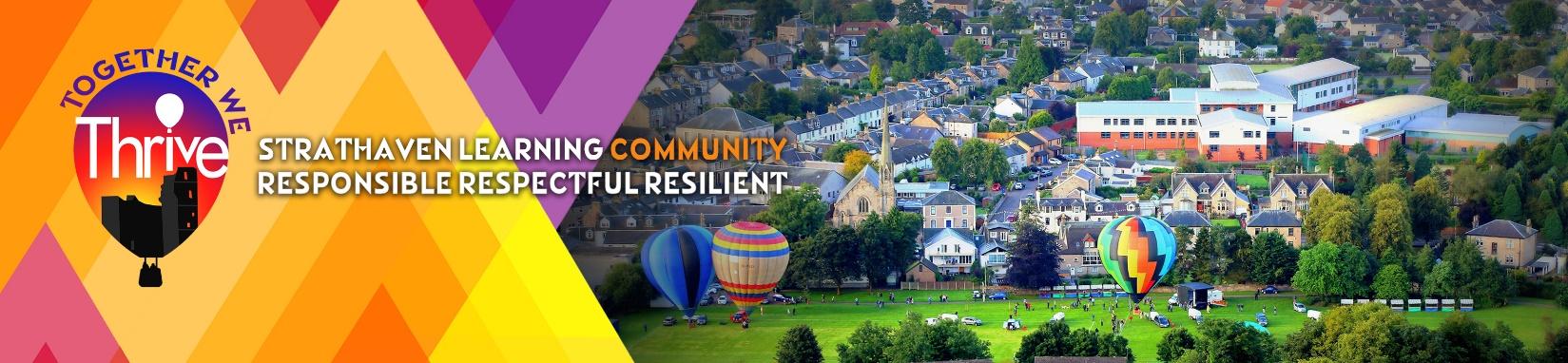 Strathaven AcademyStudy Planning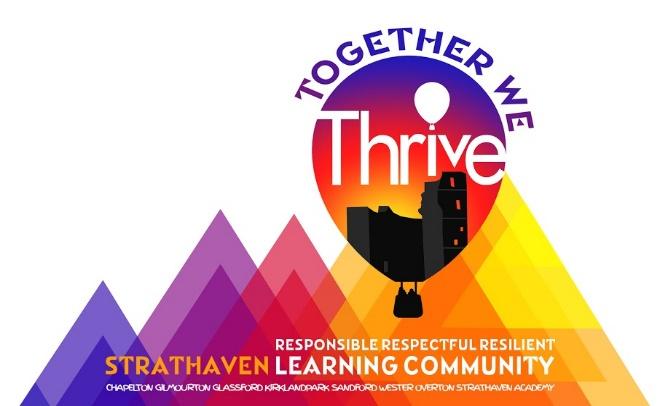 Things to remember:You will develop your own personal approach to study and learning in a way that meets your own individual needs. As you develop your study skills you will discover what works for you, and what doesn’t.Study skills are not subject specific - they are generic and can be used when studying any area. You will need to understand the concepts, theories and ideas surrounding your specific subject area. To get the most out of your studies, however, you need to develop your study skills.You need to practise and develop your study skills.  This will increase your awareness of how you study and you will become more confident.  Once mastered, study skills will be beneficial throughout your life.Getting started:Get organised! Make a plan for what you are going to do and when you are going to do itDivide it up. Studying isn’t fun to begin with so forcing yourself through a study marathon will only make it worse. Divide it up into manageable chunks and reward yourself will make studying more bearableSleep! Don’t underestimate the importance of being well rested before you start.  This will improve your concentration and working memorySet a timetable. Do you work better straight after school or after you’ve had dinner? Are you more productive doing 40 minute sessions or half hour spurts? Find a plan that works for you and stick to it.Take notes. Taking notes will keep you more engaged in class and will help you narrow down where you really need to focus your studying.  Much easier to re-read notes than an entire textbook!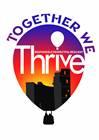 Manage your study space. Find a space that will maximise your productivity.  Look for somewhere without distractions from tv, people chatting or the temptation to play with your phone. Ask questions. You are in school to learn, don’t be afraid to ask, it’s the only way to be sure you understand the content. Making a study plan:Make a list of the subjects you need to studyFigure out what you need to do for each subject or exam, maybe use a mind map for thisPrioritise what you need to do, rank each subject 1-7, 1 – the subject you need most work on and 7 – the subject you feel most comfortable withDivide available time during the week into study blocksReserve time for activities.  You need time to unwind so should still attend sports training, music lessons etcMake the most of you time off studying to relax, talk to friends and unwindBe realistic with your expectationsShare your study plan with people at home to stop any arguments so they will know when and when you are meant to be doingRevision timetablesThe above revision timetable may not be suited to every pupil.  There are different examples of other revision timetables online you can look at and decide which is best suited to you.  If you make one and it doesn’t work adapt it and change, don’t keep trying to stick to something that doesn’t work.On the next page is a different revision timetable which is still planned and organised but not as structured as the first one.  It might be trial and error to find the one that works best for you.  If you are struggling to create a study timetable, speak to your Pupil Support teacher.  Support for LearningIf you have Additional Support Needs, otherwise known as ASNs, the Support for Learning Team invite you to join our ‘Support for Learning’ Google Classroom. Unlike in other subject-specific Google Classrooms, there is no requirement to do work! Rather, it contains some helpful information like how to understand and use assistive technology e.g. Text to speech software or helpful websites that can help you strengthen your grasp of literacy and numeracy at home. If you would like to join, or to get some advice about how we can support you further, come and see us in the Support for Learning Department. Meanwhile, we wish you the best of luck in preparing for your exams!SubjectsRank 1.2.3.4.5.6.7.MondayTuesdayWednesdayThursdayFridaySaturdaySunday4-5pm5-6pm6-7pm7-8pm8-9pm9-10pm